LESSON DEVELOPMENT ONE INTRODUCTION TO MONEY TEACHING MATERIAL/CHART 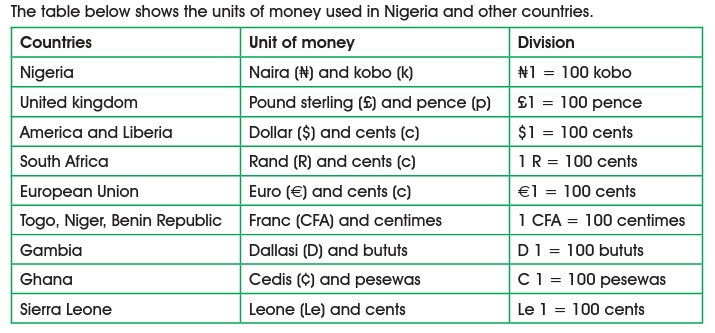 STAGE/TIMETEACHER’S ACTIVITIESLEARNER'S ACTIVITIES – MIND/HANDS ONLEARNING POINTSStep 1Introduction (5 minutes)What is money? What is the currency used in Nigeria? Does Nigerian currency and currency the same? What is the currency used in America? Money is something used for buying and selling goods. Naira. No. Dollar Link Previous knowledge to the new concept. Step 2 Development (5 minutes) 1. Groups the pupils into four groups – A, B, C, and D. 2. Guide the pupils to choose a leader and secretary for your group. 3. Gives each group learning materials. 1. Belong to a group. 2. Choose their leader and secretary. 3. Received learning materials for their group. Pupil’s group, leader and secretary confirmed.Step 3Development {5 minutes)Guides pupils to study the chart carefully. Asks - How many kobo make a naira? ₦1 makes how many ____ kobo? $1 makes how many ____ cents? The Pupils study the chart carefully. Answer - 100 kobo make ₦1₦1 makes 100 kobo$1 makes 100 cents. Naira and other currencies Step 4Development(20 minutes)Guides pupils to express - ₦15 (kobo) ₦34.85 (kobo) 1280 kobo (₦) 23 naira 5 kobo (₦) Note - To make conversion easy, guides pupils to split - ₦34.85 to ₦34 + 85 kobo1,280 to 1200 + 80Group work ₦1 = 100 kobo ₦15 = 100k x 15 = 1,500 kobo ₦1 = 100 kobo ₦34.85 = 100k x 34.85100k x 3485/100 = 3485k100 kobo = ₦11280 kobo = ₦1280/100 = ₦12.80100 kobo = ₦1₦23 5 kobo = 23 x 100 + 5 = 2,300 + 5 = 2,305 kobo  Naira and kobo Step 5(10 minutes) ASSIGNMENT $10 (cents) $33.81 (cents) CONCLUSION To conclude the lesson for the week, the teacher revises (through questions and answers) the entire lesson and links it to the next lesson.Assignment takenListen, ask and answer questions. Assignment Conclusion